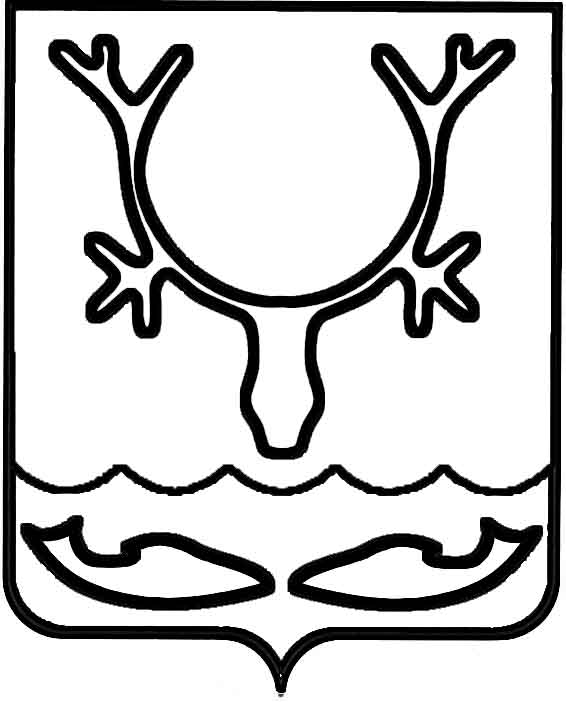 Администрация МО "Городской округ "Город Нарьян-Мар"ПОСТАНОВЛЕНИЕот “____” __________________ № ____________		г. Нарьян-МарВ соответствии с Федеральным законом от 06.10.2003 № 131-ФЗ "Об общих принципах организации местного самоуправления в Российской Федерации", Федеральным законом от 21.12.1994 № 69-ФЗ "О пожарной безопасности", Положением об обеспечении первичных мер пожарной безопасности на территории МО "Городской округ "Город Нарьян-Мар", утвержденным постановлением Администрации МО "Городской округ "Город Нарьян-Мар" от 27.11.2009 № 1883, 
в целях содержания в постоянной готовности источников противопожарного водоснабжения, эффективного тушения пожаров жилых, социально значимых 
и хозяйственных объектов, расположенных на территории МО "Городской округ "Город Нарьян-Мар", Администрация МО "Городской округ "Город Нарьян-Мар"П О С Т А Н О В Л Я Е Т:1.	Определить:-	искусственные источники противопожарного водоснабжения на территории МО "Городской округ "Город Нарьян-Мар" (Приложение 1);-	естественные источники противопожарного водоснабжения на территории МО "Городской округ "Город Нарьян-Мар" со схемами подъездов к ним 
(Приложение 2).2.	Руководителям организаций, имеющих ведомственные пожарные водоемы, обеспечить их готовность к применению по предназначению.3.	Директору муниципального бюджетного учреждения "Чистый город" (С.И.Романенко) обеспечить своевременное и качественное выполнение работ         
в соответствии с муниципальным заказом на выполнение работ по содержанию         
и обслуживанию искусственных и естественных пожарных водоемов на территории МО "Городской округ "Город Нарьян-Мар".4.	Настоящее постановление вступает в силу со дня его подписания                  и распространяет действия с 1 января 2019 года.  Приложение 1к постановлению Администрации МО"Городской округ "Город Нарьян-Мар"от 29.01.2019 № 108Искусственные источники противопожарного водоснабжения на территории МО "Городской округ "Город Нарьян-Мар"Ведомственные пожарные водоемыПриложение 2к постановлению Администрации МО"Городской округ "Город Нарьян-Мар"от 29.01.2019 № 108Естественные источники противопожарного водоснабжения на территории МО "Городской округ "Город Нарьян-Мар"СХЕМА 1подъезд к естественным источникам противопожарного водоснабжения в районе ул. Песчаная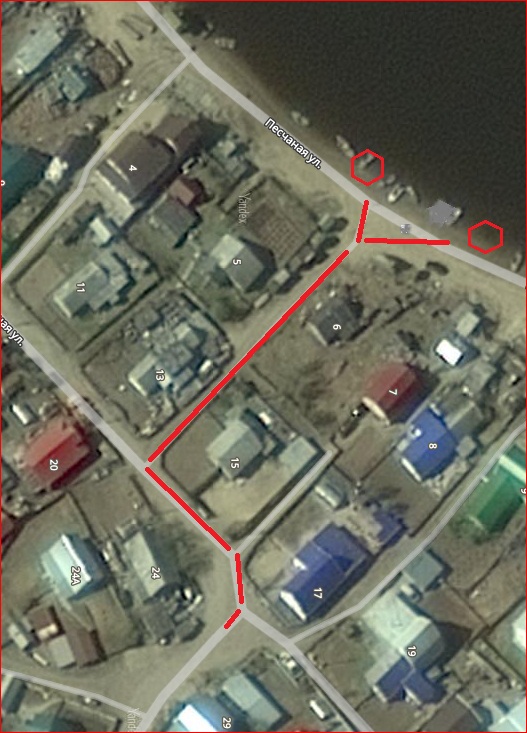 СХЕМА 3подъезд к естественному источнику противопожарного водоснабжения в м-не "Малый Качгорт" 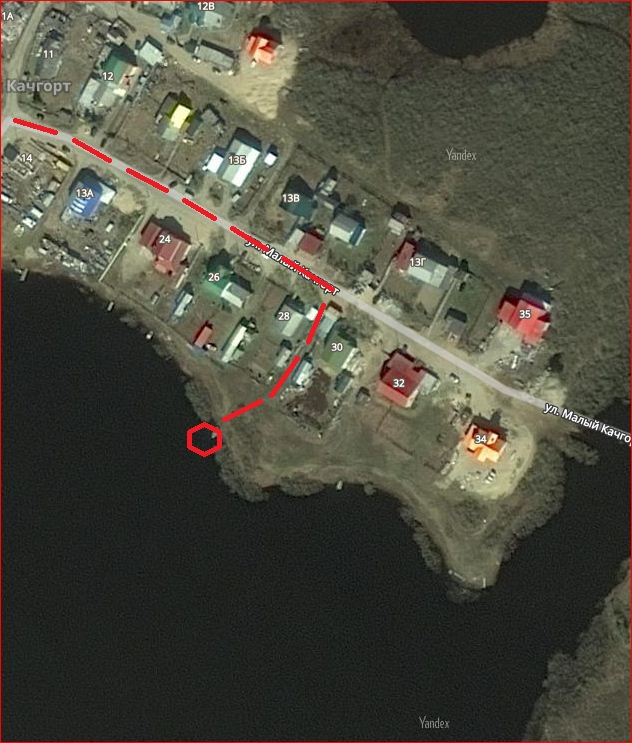                  -  место забора воды у естественного источника (прорубь)                                     - маршрут движения автотранспорта        СХЕМА 4подъезд к естественному источникупротивопожарного водоснабжения в м-не "Качгорт" 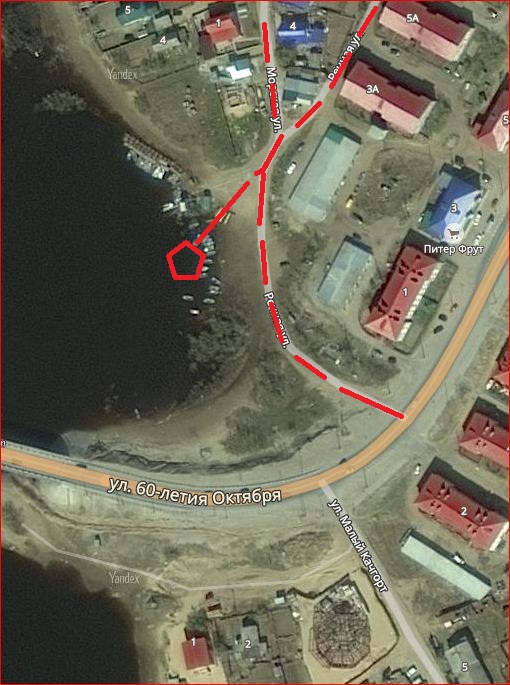                      -  место забора воды у естественного источника (прорубь)                                     - маршрут движения автотранспорта        СХЕМА 5подъезд к естественному источникупротивопожарного водоснабжения в м-не "Качгорт" 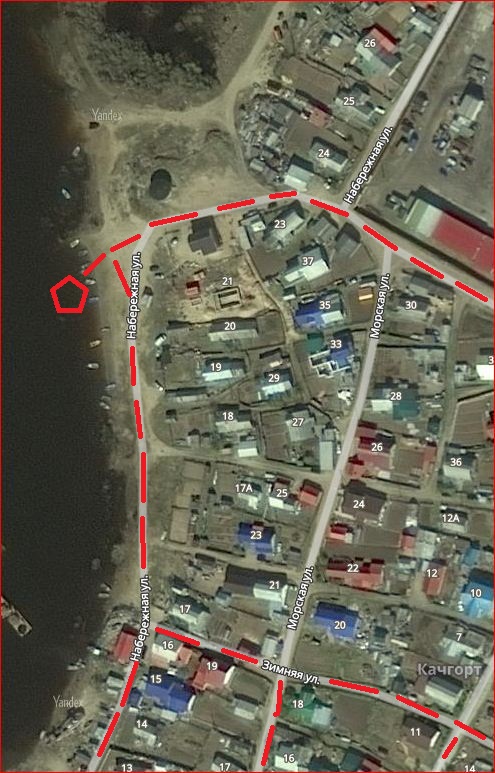                      -  место забора воды у естественного источника (прорубь)                                     - маршрут движения автотранспорта        СХЕМА 6подъездов к естественным источникампротивопожарного водоснабжения в м-не "Совхоз"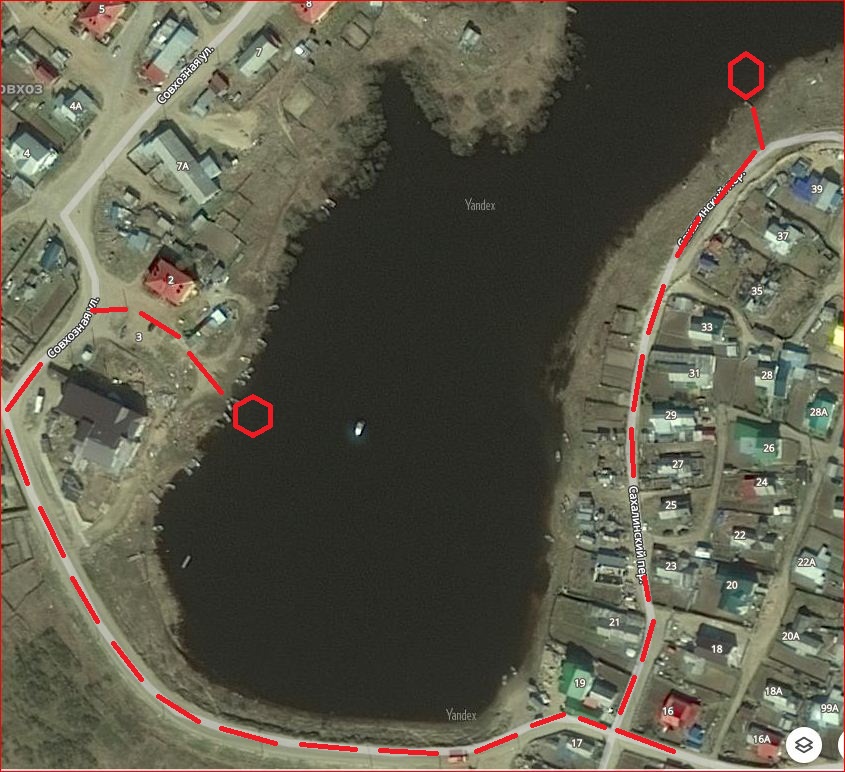                      -  место забора воды у естественного источника (прорубь)                                     - маршрут движения автотранспорта        СХЕМА 7подъезд к естественному источникупротивопожарного водоснабжения в м-не "Старый аэропорт"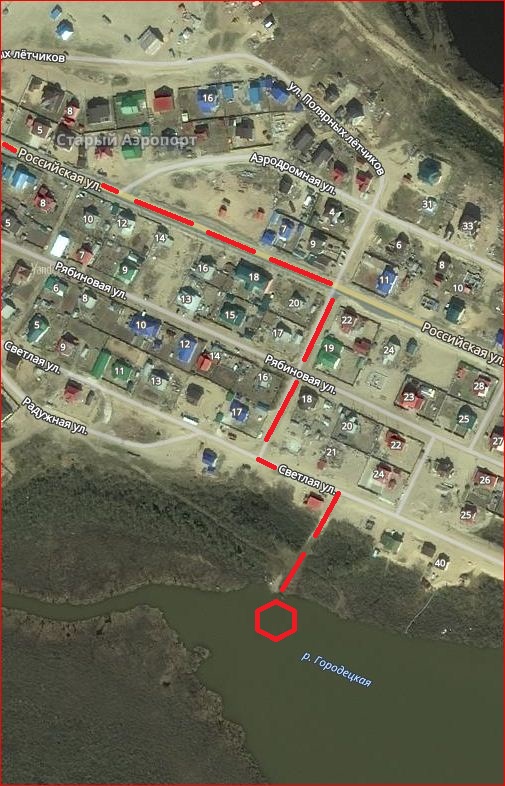                      -  место забора воды у естественного источника (прорубь)                                     - маршрут движения автотранспорта        СХЕМА 8подъезд к естественному источнику противопожарного водоснабжения в районе базы МУ ПОК и ТС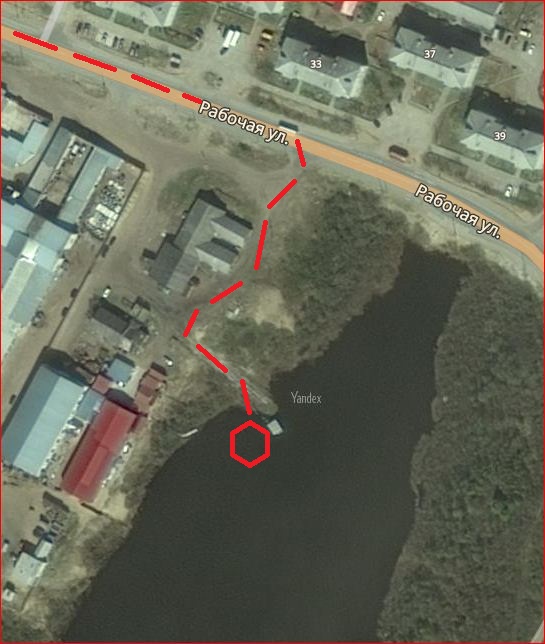                   -  место забора воды у естественного источника (прорубь)                                     - маршрут движения автотранспорта       СХЕМА 9подъезд к естественному источнику противопожарного водоснабжения в м-не "Старая Бондарка"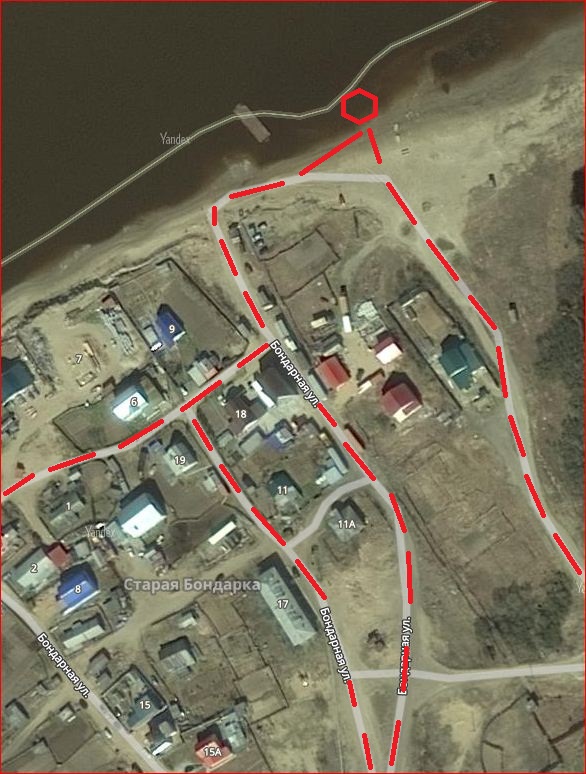                   -  место забора воды у естественного источника (прорубь)                                     - маршрут движения автотранспорта       СХЕМА 10подъезд к естественному источнику противопожарного водоснабжения в м-не "Захребетный"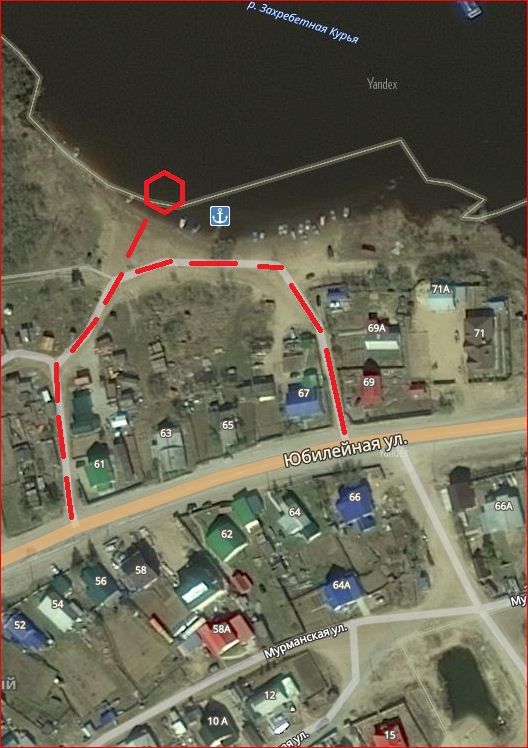                   -  место забора воды у естественного источника (прорубь)                                     - маршрут движения автотранспорта       СХЕМА 11подъезд к естественному источнику противопожарного водоснабжения в м-не "Мирный"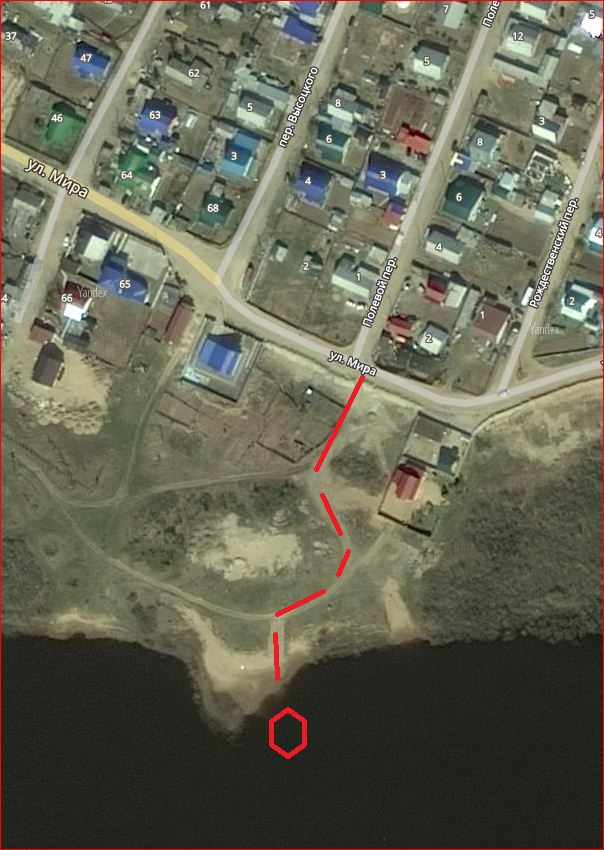                   -  место забора воды у естественного источника (прорубь)                                     - маршрут движения автотранспортаСХЕМА 12подъезд к естественному источнику противопожарного водоснабжения в районе ГБУЗ НАО "Ненецкая окружная больница"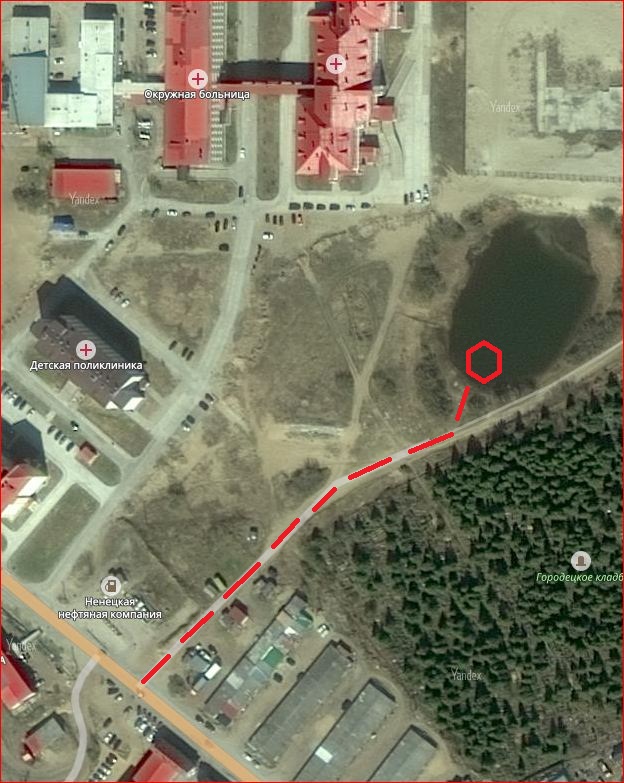                   -  место забора воды у естественного источника (прорубь)                                      - маршрут движения автотранспортаСХЕМА 13подъезд к естественному источнику противопожарного водоснабжения в р-не ул. Первомайская, д. 19Б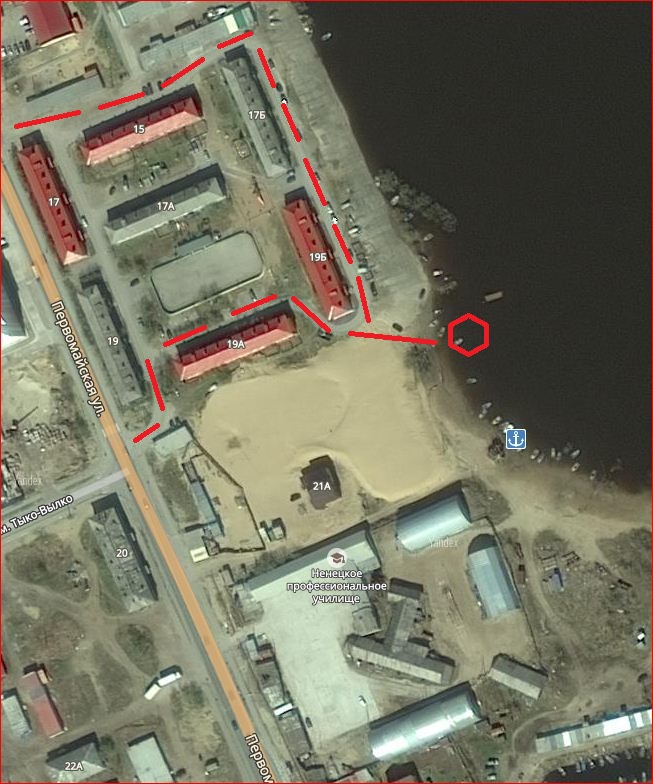                   -  место забора воды у естественного источника (прорубь)                                      - маршрут движения автотранспортаСХЕМА 14подъезд к естественному источнику противопожарного водоснабжения в р-не полигона ТБО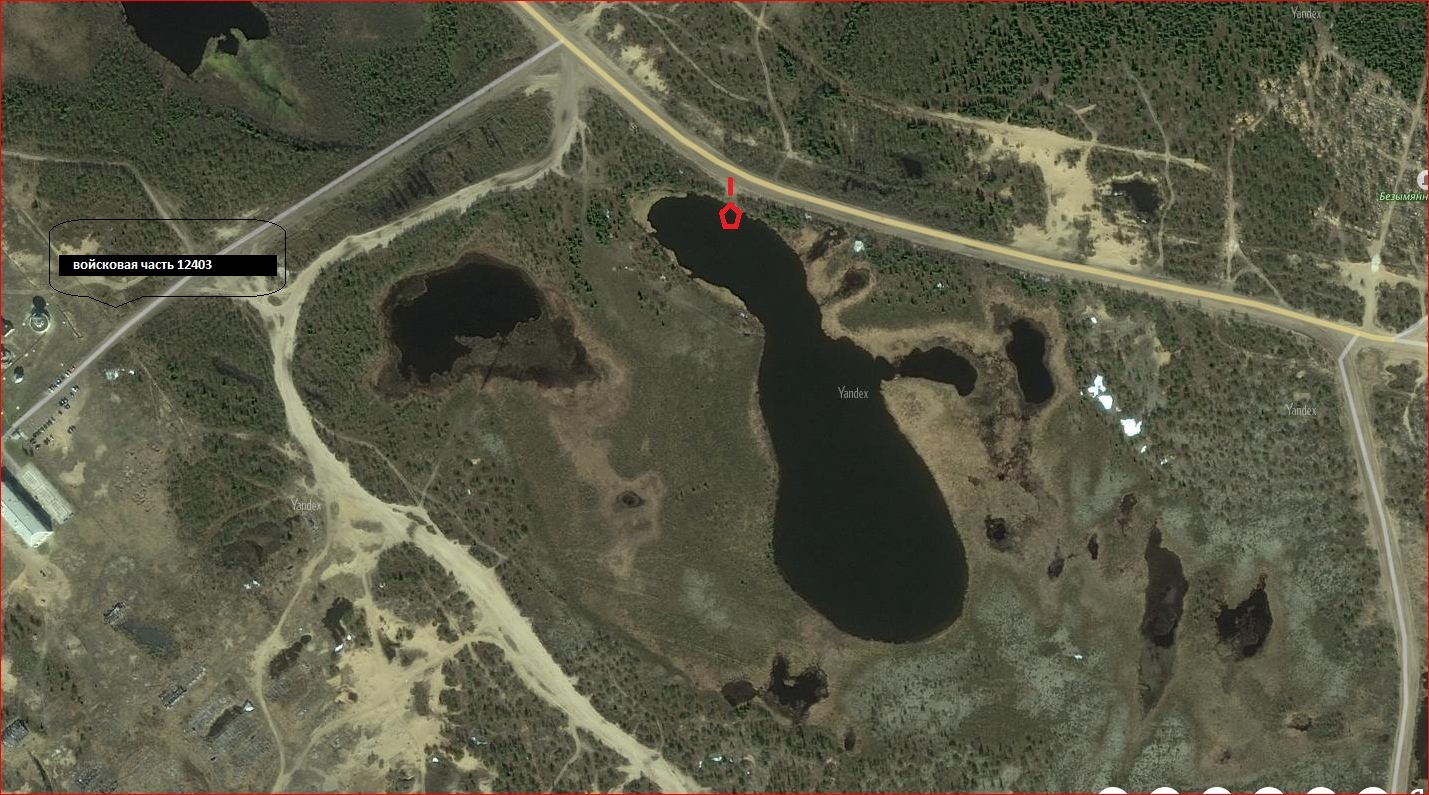                   -  место забора воды у естественного источника (прорубь)                                      - маршрут движения автотранспорта2901.2019108Об обеспечении пожарной безопасности               на территории МО "Городской округ           "Город Нарьян-Мар" в 2019 годуГлава МО "Городской округ "Город Нарьян-Мар" О.О.Белак№ п/пМесто расположения пожарного водоемаОбъем (м³)Примечаниеул. Авиаторов, 12100ул. Авиаторов, 17А100ул. Аэродромная200ул. Ленина, 3120ул. Ленина, 2350ул. Ленина 25, школа № 3120ул. Ленина, 32А120ул. Ленина, 41120ул. Ленина, 43А120ул. Ленина, 49А150ул. Ленина, 52150ул. Меньшикова, 12150ул. Меньшикова, 18150ул. Октябрьская, 25120ул. Октябрьская, 37180ул. Пионерская, 8120ул. Пионерская, 16100ул. Пионерская, 17(19)120ул. Пионерская, 28А175ул. Полярная, 13100ул. Первомайская, 17150ул. Пырерка, 1375ул. Рыбников, (17)19А120ул. Сапрыгина, 1050ул. Сапрыгина, 17А75ул. Смидовича, 6250ул. Смидовича, 23 (горгаз)180ул. Студенческая, 1180ул. Южная, 16200ул. Южная, 16Б(18А)50ул. Южная, 36А120ул. Южная, 45100ул. Южная, 47100ул. Явтысого, 3150ул. 60 лет Октября, 43А  150ул. 60 лет Октября, 1250ул. Зимняя, 8200ул. Зеленая, 1А (23)75ул. Зеленая, 20 (30)200ул. Совхозная, 5200пер. Снежный, 8 150 Спорткомплекс "Норд"225ул. Строительная, 5А25ул. Строительная, 11100ул. Рабочая, 12150ул. Рабочая, 37А150Территория рыбокомбината150Школа № 5150ул. Антипина (п. Мирный)200ул. Заводская, 7А200ул. Заводская, 9А140ул. Заводская, 24140ул. Калмыкова, 1150ул. Калмыкова, 6150ул. Калмыкова, 12150ул. Макара Баева, 6150ул. Макара Баева, 13100пер. Дорожный (п. Мирный)200ул. Юбилейная, 34А200ул. Мурманская, 15100Торговый проезд100Окр. больница150№ п/пПринадлежностьОбъем (м³)Место расположения пожарного водоема 1ОАО "Мясопродукты"  200Ул. Юбилейная, 112МУП "Нарьян-Марское АТП"180Ул. Юбилейная, 223Градирня ГУП НАО "Нарьян-Марская электростанция"25060 лет Октября, 374АЗС № 1 ООО "Лукойл-Северо-Западнефтепродукт"100ул. Полярная, 225ГБУЗ НАО "Окружной противотуберкулезный диспансер"25ул. Набережная, 366МУП ЗР "Севержилкомсервис" 100Рыбников, 17Б7ГУП НАО "Нарьян-Мардорремстрой"  (РММ морпорта)2*100(Здание РММ морпорта)№ п/пМесто расположения "источника забора воды"№ схемы1м-н "Кармановка",ул. Песчаная, д. 5Схема 12р-н АКАСЦ МЧС России,          ул. Первомайская, д. 27Схема 23м-н "Малый Качгорт"ул. Малый Качгорт, д. 28Схема 34р-н "Качгорт",                          лодочный кооператив "Огонёк"Схема 45р-н "Качгорт", ул. Набережная, д. 23(белая башня)                       Схема 56м-н "Совхоз", ул. Совхозная, д. 2Схема 67м-н "Совхоз",                                    пр. Сахалинский, д. 39Схема 68м-н "Старый аэропорт",ул. Светлая, д. 21Схема 79База МУ ПОК и ТС,оз. БанноеСхема 810м-н "Старая Бондарка",береговая линияСхема 911м-н "Захребетный",ул. Юбилейная, д. 61Схема 1012м-н "Мирный",пер. Полевой, д. 1(съезд на Заводскую курью)Схема 1113р-н ГБУЗ НАО "Ненецкая окружная больница"Схема 1214ул. Первомайская, д. 19Б,(съезд на Городецкий Шар)Схема 1315Полигон ТБО,( на север от КПП полигона ТБО)Схема 14                  -  место забора воды у естественного источника (прорубь)                               - маршрут движения автотранспорта        СХЕМА 2подъезд к естественному источнику противопожарного водоснабжения в районе НАКАСЦ МЧС России 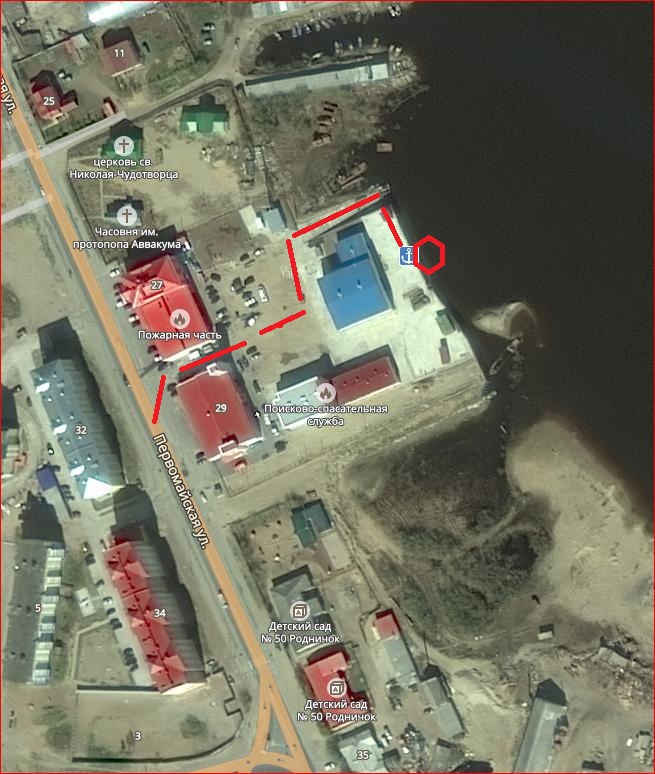                -  место забора воды у естественного источника (прорубь)                                     - маршрут движения автотранспорта        